.Sequence of dance:Intro dance at the beginningTag after finishing Wall 6, facing 6:00Tag after finishing S2 of Wall 11(The 8th count of S2 will be changed as: make ¼ turn L flick R, in order to  face 12:00)Intro: 16 counts after heavy beats (approx 27 sec), start to dance intro danceIntro dance(Tag) 32 counts (Hands movements please watch the video)Main Dance (32 counts)S1. SIDE, TOUCH, SIDE, TOUCH, ¼ L WALK BACK, TOUCHS2. CROSS, POINT, CROSS, POINT, SWAY L-R-L, FLICKS3. VINE R WITH TOUCH, ROLLING VINE FULL TURN L, TOUCHS4. CROSS, BACK, CHASSE R, CROSS, BACK, COASTER STEPHappy Dancing!Contact Sally Hung: hung1125@gmail.comPoison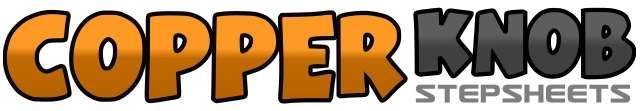 .......Count:32Wall:4Level:Improver.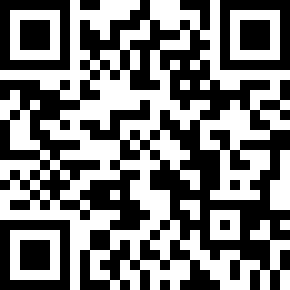 Choreographer:Sally Hung (TW) - June 2017Sally Hung (TW) - June 2017Sally Hung (TW) - June 2017Sally Hung (TW) - June 2017Sally Hung (TW) - June 2017.Music:Poison (포이즌) - Uhm Jung Hwa (엄정화)Poison (포이즌) - Uhm Jung Hwa (엄정화)Poison (포이즌) - Uhm Jung Hwa (엄정화)Poison (포이즌) - Uhm Jung Hwa (엄정화)Poison (포이즌) - Uhm Jung Hwa (엄정화)........1,2,3,4Step R to the R, touch L behind R, step L to the L, touch R behind L5,6,7,8Step R to the R, touch L beside R, step L to the L, touch R beside L9.10,11,12Point R hand up to R, point L hand up to L, point R hand up to R, slap R hand on L thigh with L hitch  (weight changing as R-L-R)13,14,15,16Point L hand up to L, point R hand up to R, point L hand up to L, slap L hand on R thigh with R hitch (weight changing as L-R-L)17-32Repeat 1-161,2,3,4Step R to the R, touch L across R, step L to the L, touch R across L5,6,7,8¼  turn L walk back on RLR, touch L fwd with hip bump to L1,2,3,4Cross step L over R, point R toe out to R side, cross step R over L, point L toe out to L side5,6,7,8Sway L-R-L, flick R1,2,3,4Step R to the R, cross step L behind R, step R to the R, touch L beside R5,6,7,8Rolling vine full turn L stepping L-R-L, touch R beside L1,2,3&4Cross R over L, step back on L, step R to the R, step L together, step R to the R5,6,7&8Cross L over R, step back on R, step back on L, step R together, step L fwd